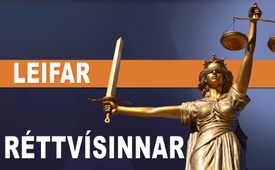 Afgangur réttvísinnar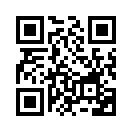 Í aprílbyrjun 2020 tók gildi í Thüringen reglugerð sem bannaði samveru með fleiri en einum einstaklingi utan heimilis. Stuttu síðar dæmdi borgin Weimar mann til sektargreiðslu sem braut gegn þessu nálgunar Covid-banni og hélt upp á afmæli með sjö vinum. Maðurinn tók þetta fyrir dómstóla og var sýknaður 11. janúar 2021 af dómara við héraðsdóm Weimar.Í aprílbyrjun 2020 tók gildi í Thüringen reglugerð sem bannaði samveru með fleiri en einum einstaklingi utan heimilis. Stuttu síðar dæmdi borgin Weimar mann til sektargreiðslu sem braut gegn þessu nálgunar Covid-banni og hélt upp á afmæli með sjö vinum. Maðurinn tók þetta fyrir dómstóla og var sýknaður 11. janúar 2021 af dómara við héraðsdóm Weimar. 

Í dómsúrskurði tilkynnti dómstóllinn að þegar um sé að ræða tilskipanir sem ekki hafa verið samþykktar af sambandsþinginu eða fylkisþingi, geti hver dómstóll úrskurðað sjálfur um stjórnarskrána. Í rökstuðningi dómsins bar dómarinn vitni um reglugerð ríkisins væri stjórnarskrárbrot, þar sem nægjanlega heimild skorti svo fylkið þyrfti að beygja sig fyrir lagasetningunni. 

Annað var að bann við snertingu brýtur í bága við mannlega reisn sem tryggð er í 1. grein stjórnarskrárinnar. „Stjórnarskrá, 1. grein 1. mgr.: „Mannleg reisn er friðhelg. Að virða hana og vernda er skylda alls ríkisvalds.“  Slíkt bann við snertingu er aðeins samrýmanlegt mannlegri reisn ef neyðarástand skapast þar sem heilbrigðiskerfinu ógnar hrun. Svo er ekki. Við tökum að ofan fyrir réttvísinni sem sinnir verkefni sínu af samviskusemi.eftir pg.Heimildir:Óháður afgangur réttvísinnar:
www.mdr.de/thueringen/mitte-west-thueringen/weimar/corona-kontaktverbot-verfassungswidrig-amtsgericht-100.htmlÞetta gæti þér líka þótt áhugavert:---Kla.TV – Hinar fréttirnar ... frjálsar – óháðar – óritskoðaðar ...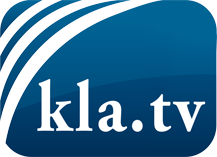 það sem fjölmiðlar ættu ekki að þegja um ...fáheyrt frá fólkinu, für das Volk ...reglulegar fréttir á www.kla.tv/isÞað borgar sig að fylgjast með!Ókeypis áskrift með mánaðarlegu fréttabréfi á netfangið
þitt færðu hér: www.kla.tv/abo-isÁbending öryggisins vegna:Mótraddir eru því miður æ oftar þaggaðar niður eða þær ritskoðaðar. Svo lengi sem flytjum ekki fréttir samkvæmt áhuga og hugmyndafræði kerfispressan getum við sífellt reikna með því að leitað sé eftir tilliástæðum til þess að loka fyrir eða valda Kla.TV skaða.Tengist því í dag óháð internetinu! Smellið hér: www.kla.tv/vernetzung&lang=isLicence:    Creative Commons leyfi sé höfundar getið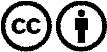 Við útbreiðslu og deilingu skal höfundar getið! Efnið má þó ekki kynna tekið úr því samhengi sem það er í.
Stofnunum reknum af opinberu fé (RÚV, GEZ, ...) er notkun óheimil án leyfis. Brot á þessum skilmálum er hægt að kæra.